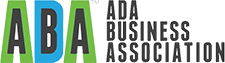 OLD NATIONAL BANK MERCHANT SERVICESWe are delighted to offer our services to the members of the Ada Business Association.Old National Merchant Services offers a full range of card processing, including retail, mail order/phone order, e-commerce and mobile payment solutions. We also offer gift and loyalty cards to help drive repeat business to your establishment.We have the latest in technology and a full suite of hardware and software to give your business the flexibility it needs to accept payment s in any environment. You will be able to accept debit and debit cards, EMV  (chip) transactions as well as NFC  apps like Apple Pay and Android Pay.We also can provide end to end encryption to protect you and your customers, as well as streamline the PCI certification process.THE OLD NATIONAL DIFFERENCEAs a member of the Ada Business Association we will offer one on one consultation with our local payment’s expert. Our specialist will design a plan with special Association pricing to best suit your needs.We do not have a term to our agreement, so you are month to month from day one with no early termination or cancellation fees.We have a dedicated team of support specialists in house to assist during banking hours. After hours and weekend support is provided by Elavon, our processing partner.Old National Bank was recently awarded the Ethisphere award for the world’s most ethical companies. This is the 8th year in a row we have been honored. As a merchant processing client, you will experience our commitment to exceed your expectations We look forward to showing you the Old National difference!Bill JohnsonMerchant Services Account Executive II269-873-2443Bill.johnson@oldnational.com